  	 The Kiwi Club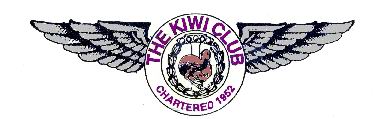 Member at Large Membership Renewal FormName:___________________________________________________________________Date:_____________________                        	             (First, Last Name When Hired, Current Last Name)Address:__________________________________________________________________________________________                 (Street)                                                         (Apt.)                  (City)                              (State)                    (Zip)Email:______________________________________________________________________________Phone: (Home)_________________________(Cell)__________________________(Alt)__________________________Airline Affiliation: ___AAL          If other than AAL, name of airline:__________________________________________(American Eagle (contracted) Air Cal, America West, Envoy, Reno Air, Trans Caribbean,TWA, USAir)Online Flight Attendant____Yes_____No      If No, year retired:______________Graduation Year and Class Number:____________Birthday  Month_________________Date______Year________(optional)Please provide an emergency contact:Name: ____________________________________________Phone number: ___________________________________	 	      Please include your check in the amount of $50.00 (US Currency),                               	    made payable to The Kiwi Club, to cover dues for the current two-year term.  Mail the check and application to the National Treasurer (see below).If you have NEVER been a member of The Kiwi Club, whether a chapter member or a member at large (MAL), and are joining after September 1, 2019, your dues are $25.00 (US Currency) to cover half the dues amount.  In order to retain your membership in The Kiwi Club, full membership dues of $50.00 will then be due by November 1, 2020, for the coming two-year term.	 Vicki Kubal — National Treasurer	7s201 Berry Court	Naperville IL 60540Are you interested in joining a chapter?    Please check here ________ or contact:K.Lynn Hoffmann Yelvington, National Vice President : 602.741.1700  KiwiWings@iCloud.comFor further information on The Kiwi Club, go to www.thekiwiclub.org